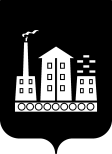 АДМИНИСТРАЦИЯГОРОДСКОГО ОКРУГА СПАССК-ДАЛЬНИЙ ПОСТАНОВЛЕНИЕ 12 января 2022г.            г. Спасск-Дальний, Приморского края                  № 2/1-паО внесении изменений в постановление Администрации городского округа Спасск-Дальний от 30 декабря 2021 года № 677-па«Об утверждении проектов инициативного бюджетирования по направлению «Твой проект», признанных победителями в конкурсном отборе на территории городского округа Спасск-Дальний и установлении расходногообязательства на их реализацию»В соответствии с Бюджетным кодексом Российской Федерации, Федеральным законом от 6 октября 2003 года № 131-ФЗ «Об общих принципах организации местного самоуправления в Российской Федерации», постановлением Правительства Приморского края от 17 декабря 2021 года № 814-пп «О внесении изменений в постановление Администрации Приморского края от 19 декабря      2019 года № 860-па «Об утверждении государственной программы Приморского края «Экономическое развитие и инновационная экономика Приморского края» на 2020 - 2027 годы»», в соответствии с Уставом городского округа Спасск-Дальний», Администрация городского округа Спасск-ДальнийПОСТАНОВЛЯЕТ:1. Перечень мероприятий, реализуемых в рамках проектов-победителей конкурсного отбора по результатам открытого голосования, в целях софинансирования которых предоставляется субсидия из краевого бюджета бюджету городского округа Спасск-Дальний в рамках реализации проектов инициативного бюджетирования по направлению «Твой проект» в 2022 году, утвержденный  постановлением Администрации городского округа Спасск-Дальний от 30 декабря 2021 года № 677-па «Об утверждении проектов инициативного бюджетирования по направлению «Твой проект», признанных победителями в конкурсном отборе на территории городского округа Спасск-Дальний и установлении расходного обязательства на их реализацию», изложить   в новой редакции (прилагается).2. Административному управлению Администрации городского округа Спасск-Дальний (Моняк) настоящее постановление разместить на официальном сайте правовой информации городского округа Спасск-Дальний.3. Контроль за исполнением настоящего постановления в части реализации проектов «Светлый город» и «Освещение ул. Краснознамённая» возложить на заместителя главы Администрации городского округа Спасск-Дальний     Патрушева К.О., в части реализации проекта «Территория семейного здоровья» возложить на заместителя главы Администрации городского округа Спасск-Дальний Журавского П. О.Глава городского округа Спасск-Дальний				       А.К. БессоновУтвержденпостановлением Администрации городского округа Спасск-Дальний от  30 декабря 2021 г. № 677-па (в редакции постановления Администрации городского округа Спасск-       Дальний от 12  января 2022 г. № 2/1-па)Перечень мероприятий, реализуемых в рамках проектов-победителей конкурсного отбора по результатам открытого голосования, в целях софинансирования которых предоставляется субсидия из краевого бюджета бюджету городского округа Спасск-Дальний в рамках реализации проектов инициативного бюджетирования по направлению «Твой проект» в 2022 годуN№ппНаименование проекта инициативного бюджетирования по направлению "Твой проект" (далее - проект)Перечень мероприятий, (виды работ), реализуемых в рамках проекта, в целях софинансирования которых предоставляется субсидия из краевого бюджета бюджету городского округа Спасск-Дальний на реализацию проектов (далее - субсидия)Общая стоимость реализации проекта, рублейВ том числе средства субсидии, рублейСредства местного бюджета, рублейУровень софинансирования из краевого бюджета, процентовПланируемый итог реализации проекта123456781Светлый город  - установка опор освещения; - прокладка и подключение силового электрического кабеля; - установка и подключение уличных светильников на опоры освещения.3 000 000,02 970 000,030 000,099%Реализован проект «Светлый город». В соответствии с заявкой инициатора введены в эксплуатацию объекты уличного освещения улицы Краснознаменная от дома 35 до дома 43, улицы Олега Кошевого от дома 9  до пересечения с улицей Красногвардейской и улицы Красногвардейской от дома 1/1 до пересечения   с улицей Краснознаменной2Освещение ул. КраснознамённаяУстановка светильников на действующие опоры и частично установка новых столбов освещения3 000 000,02 970 000,030 000,099%Реализован проект «Освещение ул. Краснознаменная».  В соответствии с заявкой инициатора введены в эксплуатацию объекты уличного освещения улицы Краснознаменная от дома 2 до дома 48б3Территория семейного здоровьяСоздание площадки, устройство детских и спортивных сооружений. Организация зон для различных категорий населения: установка атлетического павильона, тренажёров с переменной нагрузкой установка диванов парковых с навесами, урны, игровой комплекс для детей, тренажеры, перекладины и брусья3 000 000,02 970 000,030 000,099%Реализован проект «Территория семейного здоровья». В соответствии с заявкой инициатора ведена в эксплуатацию площадка для спорта и семейного отдыха   по улице Юбилейная, 40.Подготовлено основание с бордюром по периметру, установлены диваны парковые с навесами, урны, игровой комплекс для детей, тренажеры, перекладины и брусья